Bijlage 3 bij dienstorder MOW/AWV/2020/11Aankondigingsbord vaste en semi-mobiele snelheidscamera op autosnelwegen30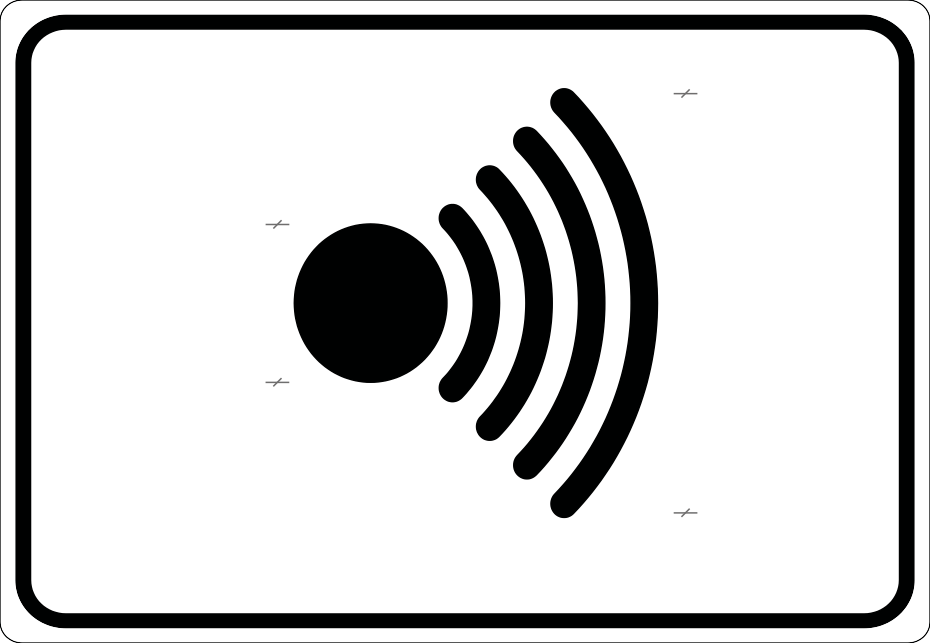 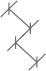 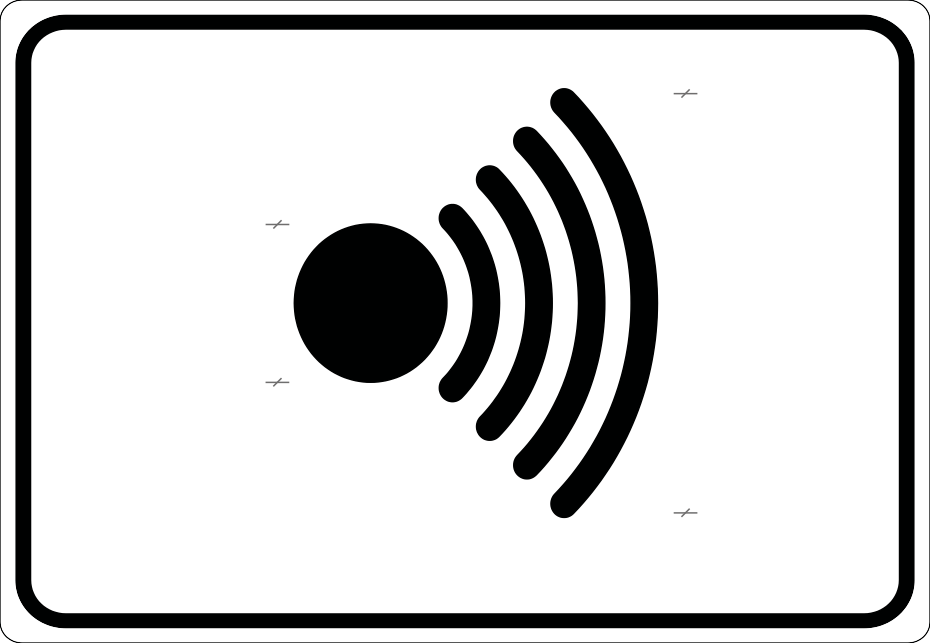 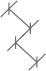 900	82030Bijlage 4 bij dienstorder MOW/AWV2020/11Aankondigingsbord trajectcontrole op autosnelwegen1100 98030	30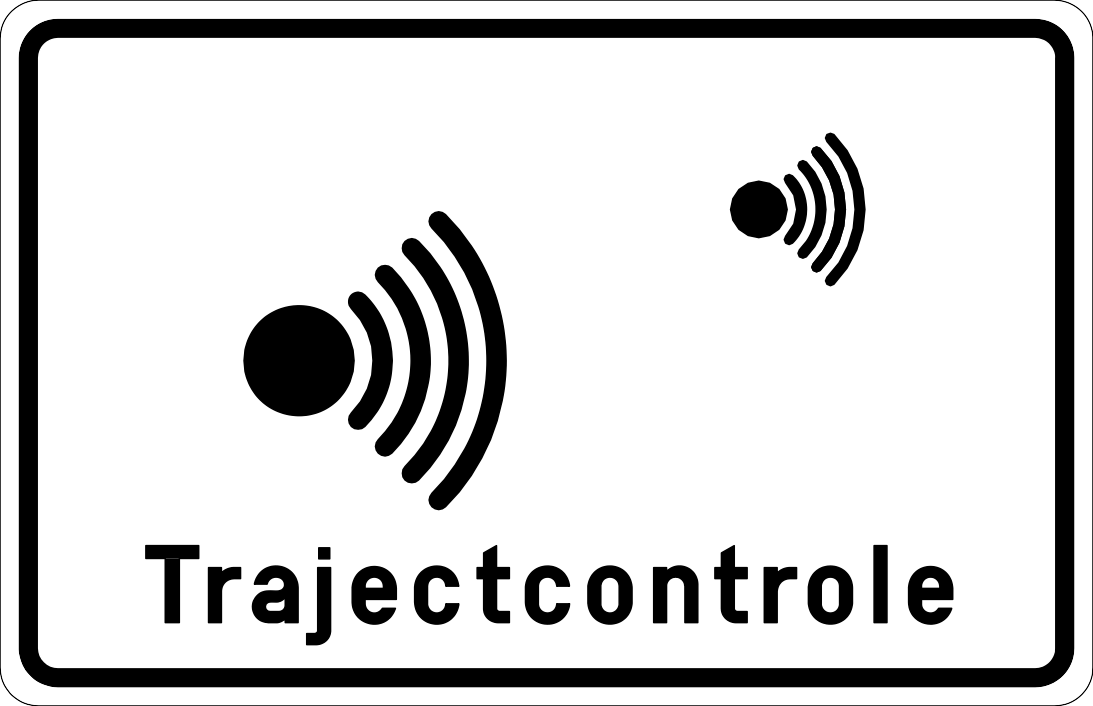 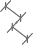 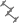 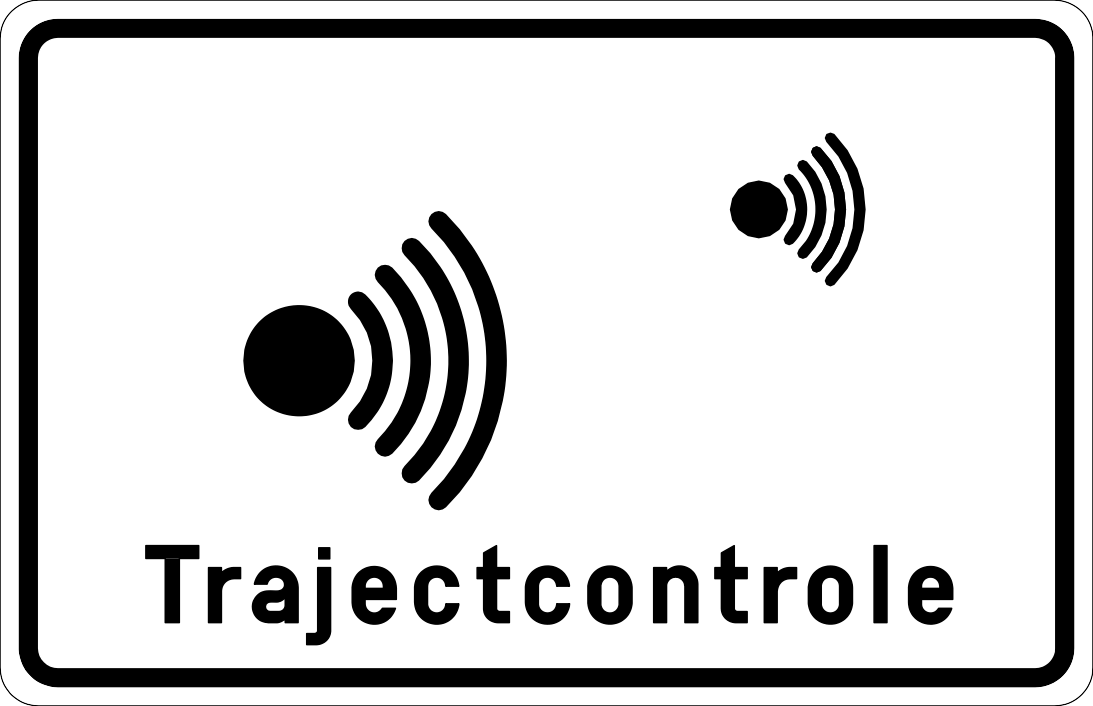 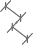 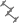 158030	301700Bijlage 5 bij dienstorder MOW/AWV/2020/11Bord resultaten snelheidscontrole (maand en aantal als voorbeeld)2000 188030	30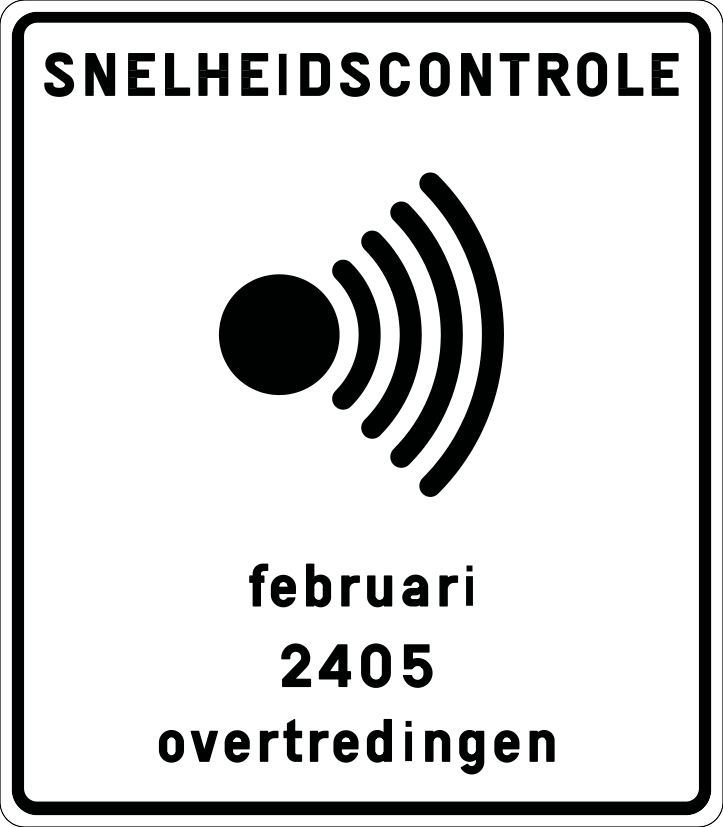 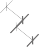 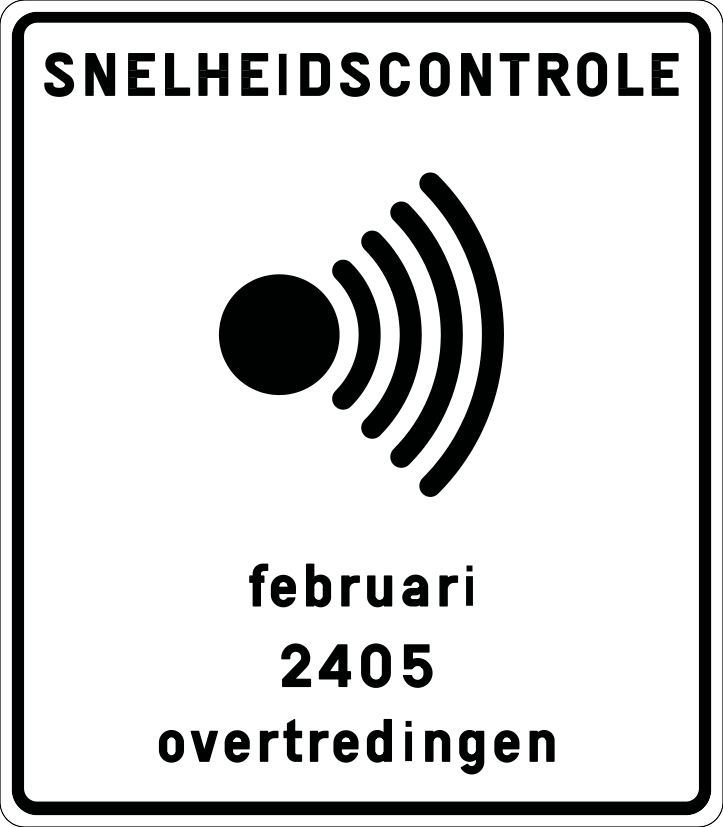 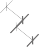 163030	301750Bijlage 6 bij dienstorder MOW/AWV/2020/11Samenvattende tabel met overzicht aankondigingsborden camera's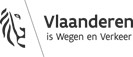 Breedte letters - TussenafstandenLettertypeKleur / AchtergrondBreedte(X,Y)BiesT	r	a	j	e	c	t	c	o	n	t	r	o	l	e15	18	13	34	29	29	25	29	34	27	27	18	34	3482	50	71	37	69	69	50	69	69	69	50	50	69	20	69120 N*zwart / wit1255(227,130)Breedte letters - TussenafstandenBreedte letters - TussenafstandenBreedte letters - TussenafstandenBreedte letters - TussenafstandenBreedte letters - TussenafstandenBreedte letters - TussenafstandenBreedte letters - TussenafstandenBreedte letters - TussenafstandenBreedte letters - TussenafstandenBreedte letters - TussenafstandenBreedte letters - TussenafstandenBreedte letters - TussenafstandenBreedte letters - TussenafstandenBreedte letters - TussenafstandenBreedte letters - TussenafstandenBreedte letters - TussenafstandenBreedte letters - TussenafstandenBreedte letters - TussenafstandenBreedte letters - TussenafstandenBreedte letters - TussenafstandenBreedte letters - TussenafstandenBreedte letters - TussenafstandenBreedte letters - TussenafstandenBreedte letters - TussenafstandenBreedte letters - TussenafstandenBreedte letters - TussenafstandenBreedte letters - TussenafstandenBreedte letters - TussenafstandenBreedte letters - TussenafstandenBreedte letters - TussenafstandenBreedte letters - TussenafstandenBreedte letters - TussenafstandenBreedte letters - TussenafstandenBreedte letters - TussenafstandenBreedte letters - TussenafstandenBreedte letters - TussenafstandenBreedte letters - TussenafstandenLettertypeKleur / AchtergrondBreedte(X,Y)Bieso	v2057	63o	v2057	63o	v2057	63o	v2057	63o	v2057	6320e57e5728r42r4215t4222r4215e5724d5734i1734n5725g5728e5728n57100 N*zwart / wit954(386,159)22224428003255100 N*zwart / wit362(683,340)6969747469696868f43f4310e57e5728b57b5728r42r4221u5728a5931r4221i17100 N*zwart / wit540(605,535)S69S6931N69N6935E61E6128L57L5724H6935E6128I1835D6928S6928C6928O6931N6925T6925R7420O6931L5724E61100 N*zwart / wit1532(109,1770)AutosnelwegenTypeAankondigingsbord?Type bordOpmerkingWettelijk verplicht?AutosnelwegenSnelheidscamera (SNC)Ja, altijdBijlage 3: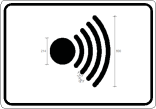 1300x900NeeAutosnelwegenSemi-mobiele SNCFacultatiefBijlage 3:1300x900Bij werfsignalisatie categorie 1 en 5 ook als camera slechts beperkte tijd staatopgesteldNeeAutosnelwegen(Vaste) TrajectcontroleJa, altijdBijlage 4: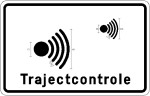 1700x1100NeeAutosnelwegenMobiele trajectcontroleNooit---Andere gewestwegenSNCNooit---Andere gewestwegenSemi-mobiele SNCNooit---Andere gewestwegen(Vaste) TrajectcontroleNooit---Andere gewestwegenMobiele trajectcontroleNooit---Andere gewestwegenRoodlichtcamera (RLC)Nooit---Resultaten snelheidscontroleFacultatiefBijlage 5: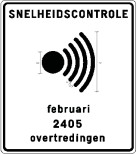 (1750x2000)Nee